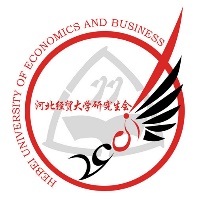 河北经贸大学第十七届研究生会招新报名表注：1.此表请于9月1日-9号24日交到第三办公楼221室。2.请随时关注河北经贸研究生微信平台获取更多信息。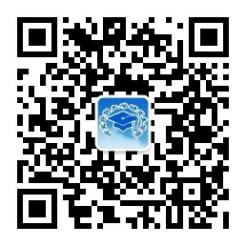 姓名性别出生年月（照片）民族籍贯联系方式（照片）所在院系专业学号（照片）意向部门文体部（  ）                  宣传部（  ）生活部（  ）                  学研部（  ）青志部（  ）                  办公室（  ）文体部（  ）                  宣传部（  ）生活部（  ）                  学研部（  ）青志部（  ）                  办公室（  ）文体部（  ）                  宣传部（  ）生活部（  ）                  学研部（  ）青志部（  ）                  办公室（  ）文体部（  ）                  宣传部（  ）生活部（  ）                  学研部（  ）青志部（  ）                  办公室（  ）文体部（  ）                  宣传部（  ）生活部（  ）                  学研部（  ）青志部（  ）                  办公室（  ）文体部（  ）                  宣传部（  ）生活部（  ）                  学研部（  ）青志部（  ）                  办公室（  ）个人简介兴趣及特长